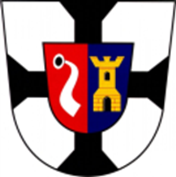 OBEC MĚLNICKÉ VTELNOMělnická 49, 277 38 Mělnické VtelnoPŘIHLÁŠKA NA PŘÍMĚSTSKÝ TÁBOR 		    (nutné odevzdat pro 1. turnus do 7. 7. 2023, pro 2. turnus do 18.7.2023)Pořadatel příměstského tábora: Obec Mělnické VtelnoVýběr turnusu: 24. 7. - 28. 7.  2023 7. 8. - 11. 8. 2023(v případě přihlášení na oba turnusy, podtrhněte, který upřednostňujete)Základní údaje o dítěti:Údaje o zákonných zástupcích:Povinné přílohy č. 1 Souhlas s ošetřenímč. 2 Souhlas s uveřejněním fotografiíč. 3 Prohlášení zákonných zástupců dítětePříloha č. 1 Souhlas s ošetřenímSouhlas s ošetřením – plná mocJméno a příjmení dítěte ..........................................Datum narození ......................................................Jméno a příjmení zákonného zástupce ........................................................................Souhlasím, aby mé dítě, po dobu pobytu na příměstském táboře v Mělnickém Vtelně (uveďte název a datum turnusu)............................................................................................................................................... bylo v případě akutního onemocnění či úrazu ošetřeno lékařem nebo zdravotníkem, případně převezeno do zdravotnického zařízení bez mé přítomnosti, pouze v doprovodu odpovědné osoby – člena personálu PT. Zároveň žádám, abych byl/a neprodleně o ošetření informován/a. V ……………………… dne …………………	Podpis zákonného zástupce .....................................Příloha č. 2 - Souhlas s uveřejněním fotografiíSouhlas s uveřejněním fotografiíUděluji – neuděluji1 svůj souhlas k pořizování fotografií, audio a videozáznamů z akcí konaných na příměstském táboře v Mělnickém Vtelně (uveďte název turnusu)........................................................................................................................., souhlasím – nesouhlasím1 se zveřejněním prací svého dítěte, souhlasím – nesouhlasím1 s uveřejněním fotografií svého dítěte …………………………………, nar. ………………………………, na webových stránkách.Rovněž souhlasím – nesouhlasím1 s využitím obrazového či zvukového materiálu (fotografie, audio, video) v rámci propagace v tisku.Vaše souhlasné vyjádření platí po celou dobu konání příměstských táborů v Mělnickém Vtelně,  případně do doby, než požádáte o změnu.V ……………………… dne …………………	Podpis zákonného zástupce ......................................Příloha č. 3 - Prohlášení zákonných zástupcůProhlášení zákonných zástupců dítěte o bezinfekčnostiProhlášení musí být vyplněno a datováno v den zahájení a dítě je odevzdá spolu s průkazem zdravotní pojišťovny.Prohlašuji, že  dítě: ...........................................................................narozené dne: ............................................................bytem trvale: ...............................................................nejeví známky akutního onemocnění (například horečka nebo průjem).Není mi též známo, že by dítě přišlo v posledních 14 kalendářních dnech před odjezdem na PT do styku s fyzickou osobou nemocnou infekčním onemocněním nebo podezřelou z nákazy ani mu není nařízeno karanténní opatření. Zdravotní způsobilost dítěte: ……………………………………………………………………………………………………………………………………………………………………………………………………………………………………………………………………………………………………………………………………………………………………………………………………………………………………………………………………………………………………………………………………………………………………………………………………………………………………Jsem si vědom(a) právních následků, které by mne postihly, kdyby toto prohlášení nebylo pravdivé.V .......................................Dne ................................                                                                                              ………………………………………                                                                                            Jméno a podpis zákonného zástupce:Jméno a příjmení dítěte:	Jméno a příjmení dítěte:	Datum narození:Rodné číslo:Adresa trvalého pobytu:Adresa trvalého pobytu:Zdravotní pojišťovna:Zdravotní pojišťovna:Upozornění na zdravotní problémy dítěte (např. alergie):Upozornění na zdravotní problémy dítěte (např. alergie):Jméno a příjmení matky:Jméno a příjmení matky:Adresa trvalého bydliště:Adresa trvalého bydliště:Mobilní telefon:E-mail:Datum a podpis:Datum a podpis:Jméno a příjmení otce:Jméno a příjmení otce:Adresa trvalého bydliště:Adresa trvalého bydliště:Mobilní telefon:E-mail:Datum a podpis:Datum a podpis: